Приложение                                                                                                 к постановлению администрацииНаходкинского городского округаСХЕМА № 146размещения нестационарного торгового объекта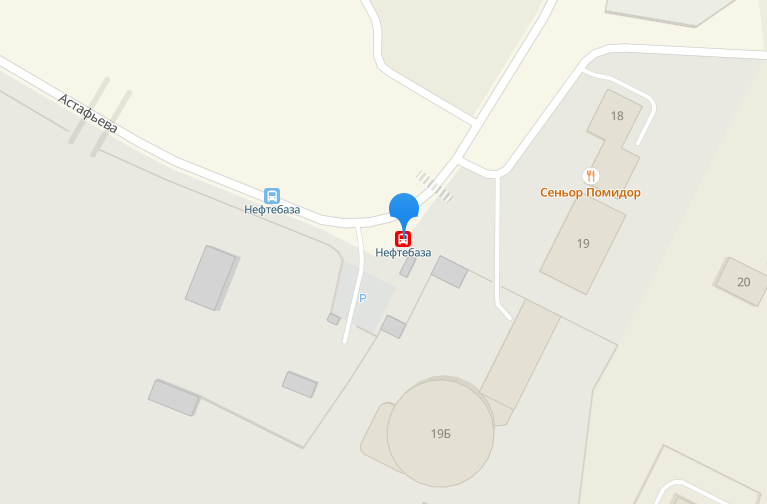 Вид нестационарного торгового объектаСпециализацияМестоположение объектаПлощадь объекта/площадь земельного участка, кв.мКоординаты земельного участка, МСККиоск (в остановочном комплексе)Смешанные товарыМестоположение: Остановка «Нефтебаза» четная14.0X1 322602.70	Y1 2231879.73X2 322606.27	Y2 2231881.54X3 322607.13	Y3 2231879.86X4 322606.85	Y4 2231878.96X5 322604.52	Y5 2231877.79X6 322603.56	Y6 2231878.09X7 322602.70	Y7 2231879.73